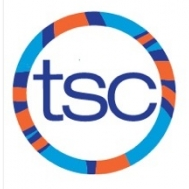 ***Swimmers who did not qualify in 4 or more swims at the 2015 Central Region SC Champs and who did not qualify for any swims at the 2015 Ontario Age Group Championships or Festivals are eligible to compete at the Central Region Winter Team Champs***SUNDAYMONDAYTUESDAYWEDNESDAYTHURSDAYFRIDAYSATURDAY124:30-6:00pm 
Central Tech35:30-7:30am 
Benson (Dryland)44:30-6:00pm 
Central Tech56:00-7:30pm 
RyersonCentral Region SC Championships (Qualifiers)66:00-7:30pm 
Jarvis Central Region SC Championships (Qualifiers)76:00-8:00am UofT Central Region SC Championships (Qualifiers)8Central Region SC Championships (Qualifiers)94:30-6:00pm 
Central Tech105:30-7:30am 
Benson (Dryland)114:30-6:00pm 
Central Tech 126:00-7:30pm 
Ryerson136:00-7:30pm 
Jarvis 14Central Region Winter Team Championships*15 Central Region Winter Team Championships*16Family DayOFF175:30-7:30am 
UofT (Dryland)184:30-6:00pm 
Central Tech 196:00-7:30pm 
Ryerson206:00-7:30pm 
Jarvis 21 10:00am-12:00pm UofT 22234:30-6:00pm 
Central Tech245:30-7:30am 
Benson (Dryland)254:30-6:00pm 
Central Tech 266:00-7:30pm 
Ryerson276:00-7:30pm 
Jarvis 28TBDSUNDAYMONDAYTUESDAYWEDNESDAYTHURSDAYFRIDAYSATURDAY124:30-6:00pm 
Central Tech35:30-7:30am 
Benson (Dryland)44:30-6:00pm 
Central Tech56:00-7:30pm 
Ryerson66:00-7:30pm 
Jarvis76:00-8:00am 
Benson (Dryland)894:30-6:00pm 
Central Tech105:30-7:30am 
Benson (Dryland)114:30-6:00pm 
Central Tech 126:00-7:30pm 
Ryerson136:00-7:30pm 
Jarvis14March BreakOFF1516March BreakOFF  17March BreakOFF  18March BreakOFF 19March BreakOFF  20March BreakOFF21March BreakOFF  22234:30-6:00pm 
Central Tech245:30-7:30am 
Benson (Dryland)254:30-6:00pm 
Central Tech 266:00-7:30pm 
Ryerson276:00-7:30pm 
Jarvis286:00-8:00am 
Benson (Dryland)29304:30-6:00pm 
Central Tech315:30-7:30am 
Benson (Dryland)